สำนักงานพัฒนาธุรกรรมทางอิเล็กทรอนิกส์ (องค์การมหาชน)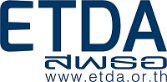 เอกสารประกอบการขอรับการรับรองและการประเมินระบบการพิมพ์ออก	 ยื่นคำขอครั้งแรก	 ย้ายสถานที่ตั้ง	 ยื่นคำขอขยายสาขาและขอบข่าย	 เปลี่ยนชื่อ	 ยื่นคำขอต่ออายุ	 อื่นๆ ๑.	ข้อมูลบริษัท/หน่วยงานที่ขอรับการตรวจประเมิน (Organization Information)ชื่อบริษัท/หน่วยงาน (ภาษาอังกฤษ) ชื่อบริษัท/หน่วยงาน (ภาษาไทย) จำนวนพนักงานทั้งหมด  คน๑.๑	ที่ตั้งสำนักงานใหญ่ตั้งอยู่เลขที่  ซอย  หมู่ที่  ถนน  ตำบล/แขวง   อำเภอ/เขต  จังหวัด  รหัสไปรษณีย์   โทรศัพท์  โทรสาร  ที่ตั้งเดียวกับข้อ ๑.๑ (ไม่ต้องระบุข้อ ๑.๒)๑.๒	ที่ตั้งสถานประกอบการตั้งอยู่เลขที่  ซอย  หมู่ที่  ถนน  ตำบล/แขวง   อำเภอ/เขต  จังหวัด  รหัสไปรษณีย์   โทรศัพท์  โทรสาร ๒.	ข้อมูลทั่วไปด้านลักษณะกิจการของบริษัท/หน่วยงานที่ขอรับการตรวจประเมิน (Organization Profile)๓.	ชื่อและตำแหน่ง/ผู้มีอำนาจในบริษัท ที่รับผิดชอบการตรวจประเมินที่สามารถติดต่อได้สะดวก	๓.๑	ชื่อ  ตำแหน่ง 		โทรศัพท์  โทรสาร  e-mail 	๓.๒	ชื่อ  ตำแหน่ง 		โทรศัพท์  โทรสาร  e-mail ๔.	วัตถุประสงค์และขอบข่ายของการตรวจประเมิน (Assessment Purpose & Scope)๔.๑	วัตถุประสงค์การตรวจประเมิน (Assessment Purpose)เพื่อขอรับรองระบบการพิมพ์ออกตามประกาศคณะกรรมการธุรกรรมทางอิเล็กทรอนิกส์ เรื่อง การรับรองสิ่งพิมพ์ออก พ.ศ. ๒๕๕๕	๔.๒	ขอบข่ายของการตรวจประเมิน (Assessment Scope) โปรดระบุสถานที่ทำการทุกแห่ง สาขาและขอบข่ายที่ต้องการขอรับรองการตรวจประเมิน๔.๓	แผนผังองค์กร (Organization Chart)๔.๔	แผนผังโครงสร้างทีมงานในโครงการที่ขอรับการตรวจประเมิน (Project Team Structure)๕.	ชื่อโครงการพร้อมคำอธิบายโดยย่อ (Project Name/Description)๕.๑	ชื่อโครงการหลัก (Main Project Name) 	คำอธิบายโดยย่อ (Description) 	ระยะเวลาการเปิดให้บริการ (Duration)  จำนวนทีมงาน  (คน)๕.๒	ชื่อโครงการรอง (Second Project Name) (ถ้ามี) 	คำอธิบายโดยย่อ (Description) 	ระยะเวลาการเปิดให้บริการ (Duration)  จำนวนทีมงาน  (คน)๖.	ชื่อผู้เข้าร่วมในการตรวจประเมิน (Assessment Participants)	๖.๑	ชื่อผู้เข้าร่วมในการตรวจประเมิน (Name) 		หน้าที่ความรับผิดชอบในโครงการ (Role & Responsibility) 	๖.๒	ชื่อผู้เข้าร่วมในการตรวจประเมิน (Name) 		หน้าที่ความรับผิดชอบในโครงการ (Role & Responsibility) 	๖.๓	ชื่อผู้เข้าร่วมในการตรวจประเมิน (Name) 		หน้าที่ความรับผิดชอบในโครงการ (Role & Responsibility) 	๖.๔	ชื่อผู้เข้าร่วมในการตรวจประเมิน (Name) 		หน้าที่ความรับผิดชอบในโครงการ (Role & Responsibility) 	๖.๕	ชื่อผู้เข้าร่วมในการตรวจประเมิน (Name) 		หน้าที่ความรับผิดชอบในโครงการ (Role & Responsibility) 	๖.๖	ชื่อผู้เข้าร่วมในการตรวจประเมิน (Name) 		หน้าที่ความรับผิดชอบในโครงการ (Role & Responsibility) 	๖.๗	ชื่อผู้เข้าร่วมในการตรวจประเมิน (Name) 		หน้าที่ความรับผิดชอบในโครงการ (Role & Responsibility) ๗.	แผนที่แสดงที่ตั้งของสถานประกอบการที่ขอรับการตรวจประเมินเอกสารแนบประกอบคำขอ		๑.	ขั้นตอนการดำเนินงาน (ถ้ามี)	☐ 	๒.	คำขอรับการรับรองและการตรวจประเมินเพื่อรับรองระบบการพิมพ์ออก	☐	๓.	เอกสารประกอบการขอรับการรับรองและตรวจประเมินเพื่อรับรองระบบการพิมพ์ออก	☐ 	๔.	เอกสารการจัดตั้งหน่วยงาน หรือสำเนาเอกสารการจัดตั้งนิติบุคคล ในกรณีที่เป็นองค์การหรือ			หน่วยงานเอกชนซึ่งมิใช่ส่วนราชการ รัฐวิสาหกิจ หรือหน่วยงานที่จัดตั้งขึ้นตามกฎหมายให้ใช้หนังสือรับรองนิติบุคคลที่มีอายุไม่เกิน ๖ เดือน หรือหนังสือรับรองหรือใบสำคัญแสดงการจดทะเบียนจัดตั้งมูลนิธิหรือใบสำคัญแสดงการจดทะเบียนสมาคม	☐	๕.	สำเนาหนังสือ หรือคำสั่งแต่งตั้งผู้มีอำนาจลงนามผูกพันนิติบุคคล	☐	๖  	แผนที่แสดงที่ตั้งของสถานประกอบการที่ขอรับการตรวจประเมินการชำระค่าธรรมเนียมในการยื่นคำขอและค่าธรรมเนียมในการรับรองและตรวจประเมินเลือกประเภทรายละเอียดเงินสดหรือสั่งจ่ายเช็คสำนักงานพัฒนาธุรกรรมทางอิเล็กทรอนิกส์ (องค์การมหาชน)โอนเงินเข้าบัญชีออมทรัพย์ บมจ. กรุงไทย สาขาเซ็นทรัลพลาซา แกรนด์ พระราม ๙ชื่อบัญชี: สพธอ. - เงินนอกงบประมาณ
เลขที่บัญชี: ๙๘๒-๘-๔๐๒๙๑-๒ 